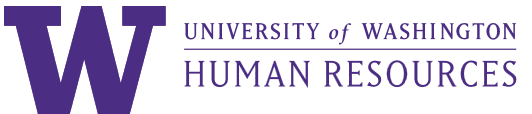 RESEARCH SCIENTIST/ENGINEER JOB QUESTIONNAIRECheck the bottom of your screen for pop up instructions for some Form fields.RESEARCH SCIENTIST/ENGINEER JOB QUESTIONNAIRECheck the bottom of your screen for pop up instructions for some Form fields.RESEARCH SCIENTIST/ENGINEER JOB QUESTIONNAIRECheck the bottom of your screen for pop up instructions for some Form fields.RESEARCH SCIENTIST/ENGINEER JOB QUESTIONNAIRECheck the bottom of your screen for pop up instructions for some Form fields.RESEARCH SCIENTIST/ENGINEER JOB QUESTIONNAIRECheck the bottom of your screen for pop up instructions for some Form fields.POSITION IDENTIFIERSPOSITION IDENTIFIERSPOSITION IDENTIFIERSPOSITION IDENTIFIERSPOSITION IDENTIFIERSProposed Payroll Title (not working title):Proposed Payroll Title (not working title):Home Department:Home Department:Major Organization:Manager’s Name:Manager’s Name:Manager’s Payroll Title:Manager’s Payroll Title:Creation/Revision Date:current employee information  (Enter “Vacant” if a Recruitment)current employee information  (Enter “Vacant” if a Recruitment)current employee information  (Enter “Vacant” if a Recruitment)current employee information  (Enter “Vacant” if a Recruitment)current employee information  (Enter “Vacant” if a Recruitment)Employee Name:Employee ID Number (EID):Employee ID Number (EID):Position #:Current Payroll Title (not working title):position CHARACTERISTICSposition CHARACTERISTICSposition CHARACTERISTICSposition CHARACTERISTICSposition CHARACTERISTICSDescribe the field of research this position is engaged in:Describe the field of research this position is engaged in:Describe the field of research this position is engaged in:Describe the field of research this position is engaged in:Describe the field of research this position is engaged in:Describe the purpose of the research project(s) this position supports: Describe the purpose of the research project(s) this position supports: Describe the purpose of the research project(s) this position supports: Describe the purpose of the research project(s) this position supports: Describe the purpose of the research project(s) this position supports: Describe the position’s major duties and responsibilities.Describe the position’s major duties and responsibilities.Describe the position’s major duties and responsibilities.Describe the position’s major duties and responsibilities.Describe the position’s major duties and responsibilities.Research Sponsors/Stakeholders (e.g. NIH, NSF, other schools or research institutions, etc.)Research Sponsors/Stakeholders (e.g. NIH, NSF, other schools or research institutions, etc.)Research Sponsors/Stakeholders (e.g. NIH, NSF, other schools or research institutions, etc.)Research Sponsors/Stakeholders (e.g. NIH, NSF, other schools or research institutions, etc.)Research Sponsors/Stakeholders (e.g. NIH, NSF, other schools or research institutions, etc.)General CompetenciesFor each of the following statements, select the one response that reflects the level of functioning expected of the position the majority of the timeGeneral CompetenciesFor each of the following statements, select the one response that reflects the level of functioning expected of the position the majority of the timeGeneral CompetenciesFor each of the following statements, select the one response that reflects the level of functioning expected of the position the majority of the timeGeneral CompetenciesFor each of the following statements, select the one response that reflects the level of functioning expected of the position the majority of the timeGeneral CompetenciesFor each of the following statements, select the one response that reflects the level of functioning expected of the position the majority of the timePROBLEM SOLVING/INNOVATIONPROBLEM SOLVING/INNOVATIONPROBLEM SOLVING/INNOVATIONPROBLEM SOLVING/INNOVATIONPROBLEM SOLVING/INNOVATIONThe level of direction or technical guidance provided to this position is best described as:The level of direction or technical guidance provided to this position is best described as:The level of direction or technical guidance provided to this position is best described as:The level of direction or technical guidance provided to this position is best described as:The level of direction or technical guidance provided to this position is best described as:The level of problem solving expected of this position is best described as:The level of problem solving expected of this position is best described as:The level of problem solving expected of this position is best described as:The level of problem solving expected of this position is best described as:The level of problem solving expected of this position is best described as:The level of innovation expected of this position is best described as:The level of innovation expected of this position is best described as:The level of innovation expected of this position is best described as:The level of innovation expected of this position is best described as:The level of innovation expected of this position is best described as:project planning and managementThe level of responsibility for identifying/securing research funding for on-going and new projects is best described as:The level of responsibility for project management expected from this position is best described as:leadership/technical influence/networkingThe level of leadership expected of this position is best described as:Check the following box if the position has supervisory responsibility Position has full supervisory responsibility for staff; hires, trains, conducts performance evaluations, and works with Human Resources to discipline and/or terminate employee(s) when necessary.If you checked the box above, list the number and type of staff this position for which this position is responsible:The level of influence this position is expected to have within the research community is best described as:education and experienceeducationThe minimum level of education that is required in order for an individual to perform the position’s responsibilities at a satisfactory level is:Can equivalent experience be substituted for degree requirement?      Yes Nojob-related experience and technical excellenceThe minimum amount of job-related experience required to successfully perform the duties of the job includes: Less than three months.		 Three months to one year.	 One to three years. Three to five years.	 Five to seven years.	 Seven or more years.The minimum level of technical expertise needed/required to successfully perform the job is an individual who:Specific knowledge, skills and abilities required to perform the job satisfactorily include:Knowledge, skills and abilities that are desirable, providing for an enhanced level of job performance, include: